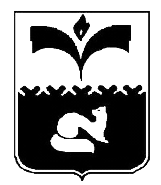 ПРЕДСЕДАТЕЛЬ ДУМЫ ГОРОДА ПОКАЧИХАНТЫ - МАНСИЙСКОГО АВТОНОМНОГО ОКРУГА – ЮГРЫПОСТАНОВЛЕНИЕот 18.10.2018                                 		                                                           № 24О награждении Благодарственным письмомпредседателя Думы города ПокачиРассмотрев материалы, представленные для награждения Благодарственным письмом председателя Думы города Покачи, в соответствии с частью 11 статьи 9 Положения о наградах и почетном звании города Покачи, утвержденным решением Думы города Покачи от 25.03.2014 №20, на основании протокола заседания комиссии города Покачи по наградам и почетным званиям от 18.10.2018 года, Дума города Покачи:1. Наградить Благодарственным письмом председателя Думы города Покачи за многолетний, добросовестный труд и значительный вклад в развитие топливно-энергетического комплекса города Покачи, а также в честь празднования 40-летия Покачевской нефти:2. Наградить Благодарственным письмом председателя Думы города Покачи за значительный вклад в развитие и становление предприятия, а также в честь празднования Дня работника автомобильного и городского пассажирского транспорта:3. Наградить Благодарственным письмом председателя Думы города Покачи за многолетний, добросовестный труд и в честь празднования Дня сотрудника органов внутренних дел Российской Федерации:4. Наградить Благодарственным письмом председателя Думы города Покачи за многолетний добросовестный труд в сфере управления, распоряжения муниципальной собственностью города Покачи и активное участие в решении вопросов местного значения, а также  в честь празднования Дня Конституции:5. Настоящее постановление вступает в силу после его официального опубликования. 6. Опубликовать настоящее постановление в газете «Покачевский вестник». 7. Контроль за выполнением постановления возложить на руководителя аппарата Думы города Л.В. Чурину.Председатель Думыгорода Покачи			                     		                          Н.В. БорисоваМамедоваИсламаГахраман оглы-оператора по добыче нефти и газа 6 разряда Цеха добычи нефти и газа №2 территориально-производственного предприятия «Покачевнефтегаз».МусабековаРамазанаРасуловича-ведущего инженера производственно-технического отдела Общества с ограниченной ответственностью «Покачевское управление технологического транспорта»;МутрукМихаила Ильевича-машиниста бульдозера автоколонны №3 Общества с ограниченной ответственностью «Покачевское управление технологического транспорта»;МутрукВалерия Ильевича-машиниста бульдозера автоколонны №3 Общества с ограниченной ответственностью «Покачевское управление технологического транспорта».БогданСергея Николаевича-лейтенанта полиции, инспектора (дорожно-патрульной службы) взвода №2 (дислокация городской округ город Покачи) отделения роты дорожно-патрульной службы Государственной инспекции безопасности дорожного движения МОМВД России «Нижневартовский»;Богдан ОльгуАнатольевну-старшего лейтенанта полиции, инспектора по делам несовершеннолетних группы участковых уполномоченных полиции и по делам несовершеннолетних отдела полиции №3 (дислокация городской округ город Покачи) МОМВД России «Нижневартовский»;БучкаАфинуВалерьевну-младшего лейтенанта, инспектора по делам несовершеннолетних группы участковых уполномоченных полиции и по делам несовершеннолетних отдела полиции №3 (дислокация городской округ город Покачи) МОМВД России «Нижневартовский»;МахмудоваАрифаРамазановича-лейтенанта полиции, оперуполномоченного отделения уголовного розыска отдела полиции №3 (дислокация городской округ город Покачи) МОМВД России «Нижневартовский».Краснову ИринуНиколаевну-специалиста-эксперта управления муниципальной собственности комитета по управлению муниципальным имуществом администрации города Покачи.